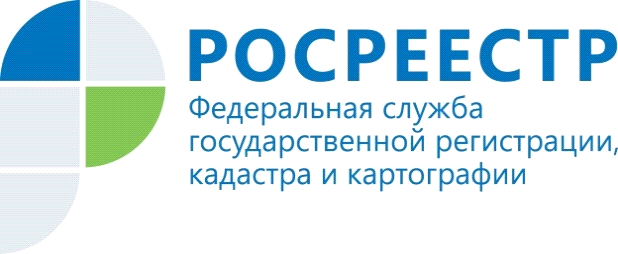 О деятельности комиссии по рассмотрению споров о результатах определения кадастровой стоимостиза 1 квартал 2018 годаВ комиссию по рассмотрению споров о результатах определения кадастровой стоимости при Управлении Росреестра по  Республике Алтай за первый квартал 2018 года  было подано 7 заявлений о пересмотре кадастровой стоимости объектов недвижимости (за аналогичный период 2017 года - 8 заявлений). По состоянию на 01.04.2018 рассмотрено 4 заявления.По 1 заявлению принято решение об установлении кадастровой стоимости в размере рыночной стоимости, определенной в отчете о рыночной стоимости объекта недвижимости. По 1 заявлению принято решение об отклонении заявления. По 2 заявлениям приняты решения о пересмотре кадастровой стоимости на основании недостоверности сведений, использованных при проведении государственной кадастровой оценки.3 заявления находятся на стадии рассмотрения.Управление Федеральной службы государственной регистрации, кадастра и картографии  по Республике Алтай